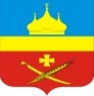 РоссияРостовская область Егорлыкский районАдминистрация Егорлыкского сельского поселенияПОСТАНОВЛЕНИЕ«   » ноября 2019 г. 	                  №                 	               ст. ЕгорлыкскаяОб утверждении Порядка формирования перечня налоговых расходов Егорлыкского сельского поселения и оценки налоговых расходов Егорлыкского сельского поселенияВ соответствии со ст. 174.3 Бюджетного кодекса РФ, Администрация Егорлыкского сельского поселения постановляет:1. Утвердить прилагаемый Порядок формирования перечня налоговых расходов Егорлыкского сельского поселения и оценки налоговых расходов Егорлыкского сельского поселения (приложение).2. Администрации Егорлыкского сельского поселения обеспечить утверждение методик оценки эффективности налоговых расходов Егорлыкского сельского поселения.3. Постановление Администрации Егорлыкского сельского поселения от 21.09.2012 г. № 181 «О порядке оценки эффективности налоговых льгот, установленных решениями Собрания депутатов Егорлыкского сельского поселения» признать утратившим силу.4. Опубликовать настоящее постановление в информационном бюллетене Егорлыкского сельского поселения «Муниципальный вестник» и разместить на официальном сайте Администрации Егорлыкского сельского поселения в информационно-телекоммуникационной сети «Интернет».5. Контроль за выполнением постановления оставляю за собой.6. Настоящее постановление вступает в силу со дня его официального опубликования.Глава АдминистрацииЕгорлыкского сельского поселения                                               И.И. ГулайПостановление вносит:сектор экономики и финансов Администрации Егорлыкского сельского поселенияПриложение к постановлению  Администрации Егорлыкского сельского поселенияот    .11.2019 г.  №    Порядок
формирования перечня налоговых расходов Егорлыкского сельского поселения и оценки налоговых расходов Егорлыкского сельского поселенияI. Общие положения1.1. Настоящий Порядок определяет порядок формирования перечня налоговых расходов Егорлыкского сельского поселения и оценки налоговых расходов Егорлыкского сельского поселения (далее - налоговые расходы).1.2. Понятия, используемые в настоящем Порядке, означают следующее:"куратор налогового расхода" - орган местного самоуправления, ответственный в соответствии с полномочиями, установленными нормативными правовыми актами Егорлыкского сельского поселения, за достижение соответствующих налоговому расходу целей муниципальной программы Егорлыкского сельского поселения  и (или) целей социально-экономического развития Егорлыкского сельского поселения, не относящихся к муниципальным программам Егорлыкского сельского поселения;"нормативные характеристики налоговых расходов Егорлыкского сельского поселения " - сведения о положениях нормативных правовых актов Егорлыкского сельского поселения, которыми предусматриваются налоговые льготы, освобождения и иные преференции по налогам, сборам, (далее - льготы), наименованиях налогов, по которым установлены льготы, категориях плательщиков, для которых предусмотрены льготы, а также иные характеристики, предусмотренные нормативными правовыми актами Егорлыкского сельского поселения"оценка налоговых расходов Егорлыкского сельского поселения " - комплекс мероприятий по оценке объемов налоговых расходов Егорлыкского сельского поселения, обусловленных льготами, предоставленными плательщикам, а также по оценке эффективности налоговых расходов Егорлыкского сельского поселения;"оценка объемов налоговых расходов Егорлыкского сельского поселения" - определение объемов выпадающих доходов бюджета Егорлыкского сельского поселения Егорлыкского района, обусловленных льготами, предоставленными плательщикам;"оценка эффективности налоговых расходов Егорлыкского сельского поселения " - комплекс мероприятий, позволяющих сделать вывод о целесообразности и результативности предоставления плательщикам льгот исходя из целевых характеристик налоговых расходов Егорлыкского сельского поселения;"паспорт налогового расхода Егорлыкского сельского поселения " - документ, содержащий сведения о нормативных, фискальных и целевых характеристиках налогового расхода, составляемый куратором налогового расхода;"перечень налоговых расходов Егорлыкского сельского поселения " - документ, содержащий сведения о распределении налоговых расходов поселения в соответствии с целями муниципальных программ Егорлыкского сельского поселения, структурных элементов муниципальных программ  Егорлыкского сельского  поселения и (или) целями социально-экономического развития Егорлыкского сельского поселения, не относящимися к муниципальным программам Егорлыкского сельского поселения, а также о кураторах налоговых расходов;"плательщики" - плательщики налогов;"социальные налоговые расходы Егорлыкского сельского поселения " - целевая категория налоговых расходов Егорлыкского сельского поселения, обусловленных необходимостью обеспечения социальной защиты (поддержки) населения; "стимулирующие налоговые расходы Егорлыкского сельского поселения " - целевая категория налоговых расходов, предполагающих стимулирование экономической активности субъектов предпринимательской деятельности и последующее увеличение доходов бюджета Егорлыкского сельского поселения Егорлыкского района;"технические налоговые расходы Егорлыкского сельского поселения" - целевая категория налоговых расходов, предполагающих уменьшение расходов плательщиков, воспользовавшихся льготами, финансовое обеспечение которых осуществляется в полном объеме или частично за счет бюджета Егорлыкского сельского поселения Егорлыкского района; "фискальные характеристики налоговых расходов Егорлыкского сельского поселения " - сведения об объеме льгот, предоставленных плательщикам, о численности получателей льгот, об объеме налогов, сборов, задекларированных ими для уплаты в бюджет Егорлыкского сельского поселения Егорлыкского района;"целевые характеристики налоговых расходов Егорлыкского сельского поселения " - сведения о целях предоставления, показателях (индикаторах) достижения целей предоставления льготы, а также иные характеристики, предусмотренные нормативными правовыми актами Егорлыкского сельского поселения.1.3. Отнесение налоговых расходов Егорлыкского сельского поселения 
к муниципальным программам Егорлыкского сельского поселения осуществляется исходя из целей муниципальных программ Егорлыкского сельского поселения, структурных элементов муниципальных программ Егорлыкского сельского поселения и (или) целей социально-экономического развития Егорлыкского сельского поселения, не относящихся к муниципальным программам Егорлыкского сельского поселения.1.4. В целях оценки налоговых расходов Егорлыкского сельского поселения финансово-экономический сектор Администрации Егорлыкского сельского поселения:а) формирует перечень налоговых расходов Егорлыкского сельского поселения содержащий информацию, предусмотренную приложением № 1 к настоящему Порядку;б) обеспечивает сбор и формирование информации о нормативных, целевых и фискальных характеристиках налоговых расходов Егорлыкского сельского поселения, необходимой для проведения их оценки, в том числе формирует оценку объемов налоговых расходов  Егорлыкского сельского поселения за отчетный финансовый год, а также оценку объемов налоговых расходов Егорлыкского сельского  поселения на текущий финансовый год, очередной финансовый год и плановый период;в) осуществляет обобщение результатов оценки эффективности налоговых расходов Егорлыкского сельского поселения, проводимой кураторами налоговых расходов;1.5. В целях оценки налоговых расходов Егорлыкского сельского поселения кураторы налоговых расходов:формируют паспорта налоговых расходов Егорлыкского сельского поселения, содержащие информацию, предусмотренную приложением № 2 к настоящему Порядку;осуществляют оценку эффективности налоговых расходов Егорлыкского сельского поселения.II. Порядок формирования перечня налоговых расходов Егорлыкского сельского поселения2.1. Проект перечня налоговых расходов Егорлыкского сельского поселения на очередной финансовый год и плановый период  формируется финансовым сектором Администрации  Егорлыкского сельского поселения - до 1 мая и направляется на согласование ответственным исполнителям муниципальных программ Егорлыкского сельского поселения, которые предлагается определить в качестве кураторов налоговых расходов.2.2.  Кураторы налоговых расходов до 20 мая рассматривают проект перечня налоговых расходов Егорлыкского сельского поселения на предмет предлагаемого распределения налоговых расходов Егорлыкского сельского поселения в соответствии с целями государственных программ Егорлыкского сельского поселения, структурных элементов муниципальных программ Егорлыкского сельского поселения и (или) целями социально-экономического развития Егорлыкского сельского поселения, не относящимися к муниципальным программам Егорлыкского сельского поселения.Согласование проекта перечня налоговых расходов в части позиций, изложенных идентично позициям перечня налоговых расходов поселения на текущий финансовый год и плановый период, не требуется, за исключением случаев внесения изменений в перечень муниципальных программ поселения, структурные элементы муниципальных программ поселения и (или) случаев изменения полномочий органов и организаций, указанных в пункте 6 настоящих Правил.2.3. Перечень налоговых расходов Егорлыкского сельского поселения размещается на официальном сайте Егорлыкского сельского поселения в информационно-телекоммуникационной сети "Интернет".2.4. В случае внесения в текущем финансовом году изменений в перечень муниципальных программ поселения, структурные элементы муниципальных программ поселения и (или) в случае изменения полномочий органов и организаций, указанных в пункте 6 настоящих Правил, в связи с которыми возникает необходимость внесения изменений в перечень налоговых расходов, кураторы налоговых расходов не позднее 20 рабочих дней со дня внесения соответствующих изменений направляют в финансово-экономический сектор Администрации поселения соответствующую информацию для уточнения перечня налоговых расходов Егорлыкского сельского поселения. 2.5. Перечень налоговых расходов с внесенными в него изменениями формируется до 1 октября текущего финансового года (в случае уточнения структурных элементов муниципальных программ поселения в рамках формирования проекта решения о бюджете на очередной финансовый год и плановый период) и до 15 декабря текущего финансового года (в случае уточнения структурных элементов муниципальных программ поселения в рамках рассмотрения и утверждения проекта решения о бюджете на очередной финансовый год и плановый период).III. Порядок оценки налоговых расходов Егорлыкского сельского поселения и обобщения результатов оценки эффективности налоговых расходов Егорлыкского сельского поселения3.1. Оценка эффективности налоговых расходов осуществляется кураторами налоговых расходов и включает:а) оценку целесообразности налоговых расходов Егорлыкского сельского поселения;б) оценку результативности налоговых расходов Егорлыкского сельского поселения.3.2. Критериями целесообразности налоговых расходов Егорлыкского сельского поселения являются:а) соответствие налоговых расходов Егорлыкского сельского поселения целям муниципальных программ поселения, структурных элементов муниципальных программ поселения и (или) целям социально-экономической политики поселения, не относящимся к муниципальным программам поселения;б) востребованность плательщиками предоставленных льгот, которая характеризуется соотношением численности плательщиков, воспользовавшихся правом на льготы, и общей численности плательщиков, за 5-летний период.3.3. В случае несоответствия налоговых расходов Егорлыкского сельского поселения хотя бы одному из критериев, указанных в пункте 3.3 настоящего раздела, куратору налогового расхода надлежит представить в финансово-экономический сектор  Администрации Егорлыкского сельского поселения предложения о сохранении (уточнении, отмене) льгот для плательщиков.3.4. В качестве критерия результативности налогового расхода Егорлыкского сельского поселения определяется как минимум один показатель (индикатор) достижения целей муниципальной программы Егорлыкского сельского  поселения и (или) целей социально-экономического развития Егорлыкского сельского поселения, не относящихся к муниципальным программам поселения, либо иной показатель (индикатор), на значение которого оказывают влияние налоговые расходы Егорлыкского сельского поселения.Оценке подлежит вклад предусмотренных для плательщиков льгот в изменение значения показателя (индикатора) достижения целей муниципальной программы Егорлыкского сельского поселения и (или) целей социально-экономического развития Егорлыкского сельского поселения, не относящихся к муниципальным программам поселения, который рассчитывается как разница между значением указанного показателя (индикатора) с учетом льгот и значением указанного показателя (индикатора) без учета льгот.3.5. Оценка результативности налоговых расходов Егорлыкского сельского поселения включает оценку бюджетной эффективности налоговых расходов.3.6. В целях проведения оценки бюджетной эффективности налоговых расходов Егорлыкского сельского поселения осуществляется сравнительный анализ результативности предоставления льгот и результативности применения альтернативных механизмов достижения целей муниципальной программы Егорлыкского сельского поселения и (или) целей социально-экономического  развития Егорлыкского сельского поселения, не относящихся к муниципальным программам Егорлыкского сельского  поселения, а также оценка совокупного бюджетного эффекта (самоокупаемости) стимулирующих налоговых расходов Егорлыкского сельского поселения.3.7. Сравнительный анализ включает сравнение объемов расходов бюджета поселения в случае применения альтернативных механизмов достижения целей муниципальной программы поселения и (или) целей социально-экономического развития Егорлыкского сельского поселения, не относящихся к муниципальным программам поселения, и объемов предоставленных льгот (расчет прироста показателя (индикатора) достижения целей муниципальной программы поселения и (или) целей социально-экономического развития Егорлыкского сельского поселения, не относящихся к муниципальным программам поселения, на 1 рубль налоговых расходов и на 1 рубль расходов бюджета поселения для достижения того же показателя (индикатора) в случае применения альтернативных механизмов).     В качестве альтернативных механизмов достижения целей муниципальной программы Егорлыкского сельского поселения и (или) целей социально-экономической политики поселения, не относящихся к муниципальным программам поселения, могут учитываться в том числе:а) предоставление муниципальных гарантий поселения по обязательствам плательщиков, имеющих право на льготы;б) совершенствование нормативного регулирования и (или) порядка осуществления контрольно-надзорных функций в сфере деятельности плательщиков, имеющих право на льготы; в) субсидии или иные формы непосредственной финансовой поддержки плательщиков, имеющих право на льготы, за счет средств  бюджета Егорлыкского сельского поселения Егорлыкского района;3.8. По итогам оценки эффективности налогового расхода куратор налогового расхода формулирует выводы о достижении целевых характеристик налогового расхода, о вкладе налогового расхода в достижение целей муниципальной программы поселения и (или) целей социально-экономического развития Егорлыкского сельского поселения, не относящихся к муниципальным программам поселения, а также о наличии или об отсутствии более результативных (менее затратных для бюджета поселения) альтернативных механизмов достижения целей муниципальной программы поселения и (или) целей социально-экономического развития Егорлыкского сельского поселения, не относящихся к муниципальным программам поселения. Паспорта налоговых расходов Егорлыкского сельского поселения, результаты оценки эффективности налоговых расходов, рекомендации по результатам указанной оценки, о необходимости сохранения (уточнения, отмены) предоставленных плательщикам льгот, направляются кураторами налоговых расходов ежегодно, до 1 августа.3.9. Финансово-экономический сектор Администрации Егорлыкского сельского поселения обобщает результаты оценки налоговых расходов и предоставляет на рассмотрение главе Администрации Егорлыкского сельского поселения до 1 сентября.Результаты рассмотрения оценки налоговых расходов учитываются при формировании основных направлений бюджетной, налоговой политики Егорлыкского сельского поселения, а также при проведении оценки эффективности реализации муниципальных программ поселения.ПРИЛОЖЕНИЕ № 1
к Порядку формирования
перечня налоговых расходов
Егорлыкского сельского поселения
и оценки налоговых расходов
Егорлыкского сельского поселенияПереченьналоговых расходов Егорлыкского сельского поселения, обусловленных налоговыми льготами, освобождениямии иными преференциями по налогам, предусмотренными в качестве мер поддержкив соответствии с целями муниципальных программ Егорлыкского сельского поселенияПРИЛОЖЕНИЕ № 2
к  Порядку формирования
перечня налоговых расходов
Егорлыкского сельского поселения
и оценки налоговых расходов
Егорлыкского сельского поселенияПеречень
информации, включаемой в паспорт налогового расхода Егорлыкского сельского поселения№п/пКраткое наименованиеналогового расходаЕгорлыкского сельского поселенияПолное наименование налогового расхода Егорлыкского сельского поселенияРеквизиты нормативного правового акта Егорлыкского сельского поселения, устанавливающего налоговый расходНаименование категории плательщиков налогов, для которых предусмотрены налоговые льготы, освобождения и иные преференцииЦелевая категория налогового расхода Егорлыкского сельского поселенияНаименование муниципальной программы Егорлыкского сельского поселения, предусматривающей налоговые расходыНаименование подпрограммы муниципальной программы Егорлыкского сельского поселения, предусматривающей налоговые расходыНаименование структурного элемента подпрограммы  муниципальной программы Егорлыкского сельского поселения, предусматривающей налоговые расходыНаименование куратора налогового расхода123456789101.2.Предоставляемая информацияПредоставляемая информацияИсточник данныхI. Нормативные характеристики налогового расхода I. Нормативные характеристики налогового расхода I. Нормативные характеристики налогового расхода 1.1.Наименования налогов, сборов, по которым предусматриваются налоговые льготы, освобождения и иные преференцииперечень налоговых расходов Егорлыкского сельского поселения1.2.Нормативные правовые акты, которыми предусматриваются налоговые льготы, освобождения и иные преференции по налогам, сборамперечень налоговых расходов Егорлыкского сельского поселения1.3.Категории плательщиков налогов, сборов, для которых предусмотрены налоговые льготы, освобождения и иные преференцииперечень налоговых расходов Егорлыкского сельского поселения1.4.Условия предоставления налоговых льгот, освобождений и иных преференций куратор налогового расхода 1.5.Целевая категория плательщиков налогов, для которых предусмотрены налоговые льготы, освобождения и иные преференциикуратор налогового расхода 1.6.Даты вступления в силу нормативных правовых актов, устанавливающих налоговые льготы, освобождения и иные преференции куратор налогового расхода 1.7.Даты вступления в силу нормативных правовых актов, отменяющих налоговые льготы, освобождения и иные преференции куратор налогового расхода II. Целевые характеристики налогового расхода II. Целевые характеристики налогового расхода II. Целевые характеристики налогового расхода 2.1.Целевая категория налоговых расходов  Егорлыкского сельского поселениякуратор налогового расхода2.2Цели предоставления налоговых льгот, освобождений и иных преференций куратор налогового расхода2.3.Наименования муниципальных программ поселения, наименования нормативных правовых актов, определяющих цели социально-экономического  развития Егорлыкского сельского поселения, не относящиеся к муниципальным программам поселения, в целях реализации, которых предоставляются налоговые льготы, освобождения и иные преференции перечень налоговых расходов Егорлыкского сельского поселенияи данные куратора налогового расхода2.4.Наименования структурных элементов муниципальных программ Егорлыкского сельского поселения, в целях реализации, которых предоставляются налоговые льготы, освобождения и иные преференции перечень налоговых расходов Егорлыкского сельского поселения2.5.Показатели (индикаторы) достижения целей муниципальных программ  Егорлыкского сельского поселения и (или) целей социально-экономического развития поселения, не относящихся к муниципальным программам поселения, в связи с предоставлением налоговых льгот, освобождений и иных преференций куратор налогового расхода2.6.Значения показателей (индикаторов) достижения целей муниципальных программ Егорлыкского сельского  поселения и (или) целей социально-экономического развития поселения, не относящихся к муниципальным программам поселения, в связи с предоставлением налоговых льгот, освобождений и иных преференций куратор налогового расхода2.7.Прогнозные (оценочные) значения показателей (индикаторов) достижения целей муниципальных программ поселения и (или) целей социально-экономического развития Егорлыкского сельского поселения, не относящихся к муниципальным программам поселения, в связи с предоставлением налоговых льгот, освобождений и иных преференций куратор налогового расхода